Урок литературного чтения в 1 классе.(УМК «Начальная школа 21 века»)В.ОСЕЕВА «ТРИ ТОВАРИЩА»Составила:учитель начальных классов  Крушинина Ольга Вадимовна, МБОУ  школы №6 города  Кинешма, Ивановской области.  Цель: познакомить обучающихся с произведением В. Осеевой «Три товарища», анализируя поступки героев определить главную мысль произведения.Планируемые результаты: личностные: применяют правила делового сотрудничества, проявляют терпение и доброжелательность, доверие к собеседнику; метапредметные: регулятивные – планируют решение учебной задачи, оценивают результаты деятельности, анализируют собственную работу; познавательные – воспроизводят по памяти информацию, необходимую для решения учебной задачи, проверяют, находят дополнительную информацию, используя справочную литературу; коммуникативные – воспринимают текст с учетом поставленной учебной задачи, находят в тексте информацию, необходимую для ее решения, составляют небольшие устные монологические высказывания; предметные: научатся называть фамилию автора и заголовок, сравнивать рассказы, стихотворения, выделять главную мысль произведения; получат возможность научиться соотносить пословицы с содержанием произведения. Технологии обучения, используемые на уроке:  личностно-ориентированная, сотрудничества, ИКТ, работа в парах, работа в группах, здоровьесберегающая.Оборудование:Фигурки мальчиков, таблички с именами героев, набор кружков разного цвета,  карточки с заданиями для работы в группах, в парах, мультимедийный проектор, интерактивная доска, презентация, учебник «Литературное чтение» (авт. Л. А. Ефросинина), рабочая тетрадь №1.Ход урока:I. Оргмомент Мотивация к учебной деятельности ( Слайд 2) Прозвенел и смолк звонок.Начинается урок.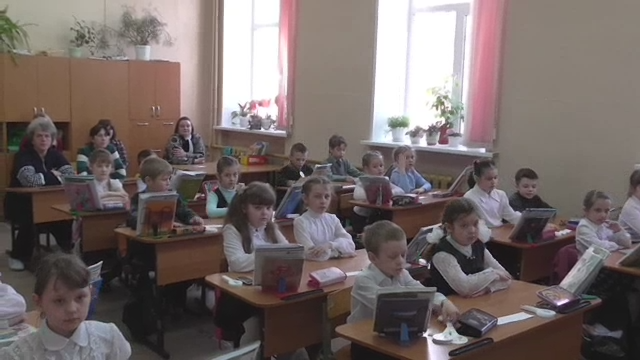 Тихо девочки за парту сели,Тихо мальчики за парту сели,На меня все посмотрели.А сейчас проверь дружок,Ты готов начать урок?Всё ль на месте,Всё ль в порядке,Ручка, книжка и тетрадка?Все ли правильно сидят,Все ль внимательно глядят?-2Каждый хочет получатьТолько лишь оценку «5». -  Но мы должны   помнить, в любом деле необходимо соблюдать определённые правила.   Вспомним правила нашего урока: (Слайд 3) (только показать, не зачитывать)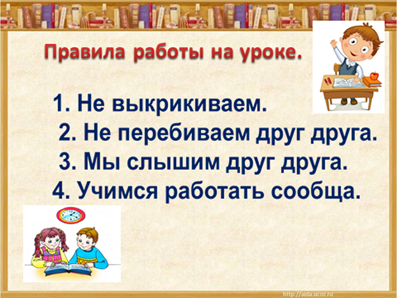 - Я желаю вам успехов! Напоминаю вам, как правильно рассуждать на уроке: «Я думаю…», «Я считаю…», «Моё мнение…»  II  Выбор девиза урока. (Слайд 4 )А девиз нашего урока : « Лучше хорошо поступить, чем хорошо говорить.» III Речевая разминка. (Слайд 5, 6 )- Для чего  каждый урок проводим речевую разминку? ( Развиваем  голосовой аппарат, правильное произношение, дикцию, темп речи)встать около парты создать тишину, послушать тишинуглубоко дышим (5 раз) игра «Свечка» (надо задуть свечу 5 раз) игра «Щёчки» (надо надуть щеки поочередно, вместе, выдох – 3 раза)МИ-МЭ-МА-МО-МУ-МЫ      ЛИ-ЛЕ-ЛЯ-ЛЁ-ЛЮ-ЛИ   Поговорка   Новый товарищ хорош, а старый — лучше.- Кто догадался почему у нас сегодня  такая поговорка? Как вы её понимаете? III. Целеполагание (формулирование темы, цели и задач урока)(Слайд 7)- Отгадайте загадку.Если друг пока не близкий,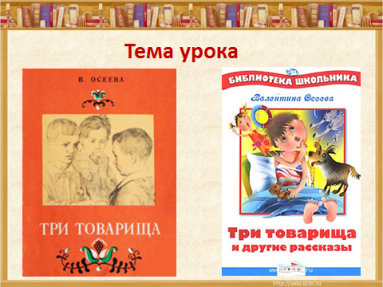 То, пожалуй, он не друг.Вдруг свершит поступок низкийИль откажет в просьбе вдруг.А пока я с ним общаюсь,Много общих с ним вещей.В друга сам я превращаюсьИз числа... (товарищей) О ком же наше произведение?- Ребята, а сейчас посмотрите внимательно на экран.  (Слайд  8,9 ) Иллюстрации к произведениям какого автора мы видим?-3-(Валентины Осеевой) - Какова тема сегодняшнего урока?(В. Осеева «Три товарища»)  (Слайд   10 )- Опираясь на опорные слова, попробуйте поставить  цель нашего урока.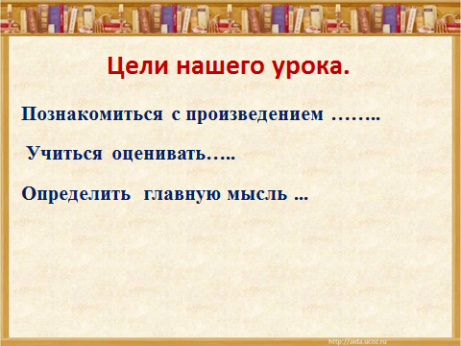 (Слайд   11 )- Откройте учебники на 24 странице, рассмотрите иллюстрацию к произведению.- Предположите,  о ком  может быть это произведение.О трёх товарищах.Как вы думаете, каким по жанру будет это произведение?  Предположение детей.Рассказ (укрепляется на древе предсказаний).О чём будет идти речь в рассказе?Предположение детей.О дружбе (укрепляется на древе предсказаний). Кто  герои рассказа?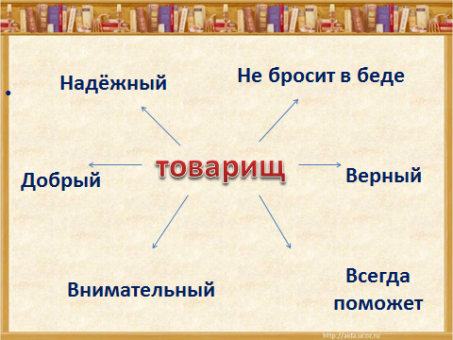  Товарищи, друзья . (укрепляется на древе предсказаний).(Слайд   11 )- Кого можно назвать другом, товарищем? Называют свое определение.  Составляется кластер.      - Ребята, а вы  когда-нибудь теряли что-либо в школе?Да, сменную обувь, шапку.- Что вы испытывали при этом, какие чувства?Было обидно, больно, страх, ждали помощи.- Как разрешилась ситуация?Учитель помог найти, одноклассник помог.- Какие чувства испытывали после?Радость, что помогли, что в беде остался не один.-  Сегодня мы  познакомимся  с произведением  В. Осеевой,  посмотрим  на знакомую ситуацию со стороны и  попробуем оценить поступки героев.  Поговорим о дружбе и друзьях. Выясним, какой человек может быть достоин этого звания. Узнаем, что надо делать, чтобы нас всегда окружали верные друзья.   IV Знакомство с новой темой.  - Итак, мы прочитаем сейчас рассказ и проверим свои предположения. Познакомимся с героями произведения.-4-а)	Первичное чтение текста учителем с остановками.Чтение до слов:- Ты, наверное, в кармане нёс, а надо в сумку класть,- сказал Миша.... -  Как вы думаете, чем закончилась эта история? Предположение детей : Мальчики поделись завтраком, Витя нашёл свой завтрак. (укрепляются на древе предсказаний)  Учитель читает рассказ до конца.- Что вас удивило?Сравнение своих предположений с текстом автора (обращение к древу предсказаний).  б)Самостоятельное чтение рассказа.- Используя  приём жужжащего чтения,  ещё раз перечитайте рассказ.-  Сравните свои предположения. Что вас удивило? Удивило то, что только один мальчик поделился завтраком с Витей. Сравнение своих предположений с текстом автора (обращение к древу предсказаний). -  Подходит ли название «Три товарища» к рассказу?Почему автор назвал текст «Три товарища»? Заставляет нас задуматься над тем, каким должен быть настоящий друг.- К какому жанру относится это произведение?Это рассказ. Небольшое произведение, в котором описан один эпизод из жизни героя.-  Какие чувства вы испытывали, слушая это произведение?Было жалко Витю- Как вы думаете, почему автор так назвала рассказ?Идёт речь о трёх  товарищах- Назовите героев рассказаВитя, Коля, Миша, Володя ( карточки на доске)- Героев  четверо, а рассказ называется «Три товарища». Почему именно три.Коля, Миша и  Володя товарищи Вите и все разные, автор хочет сравнить их. - Какое же чувство испытывал Витя?Чувство боли, растерянности,   ждал помощи от друзей. V . Физминутка. ( Слайд 13) (  под музыку Бетховена «Лунная соната»)-    А сейчас отдохнём.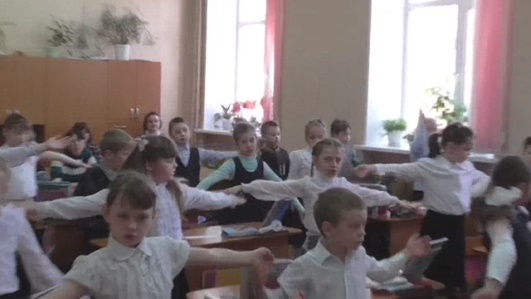 Солнышко спит…        ( Закрывают глаза, опускают головы на парту)Солнышко встало и засияло…      ( Открывают глаза,  потягиваются )Вдруг сверкнула молния  …      ( Выполняют упражнение «Ножницы» )Ударил гром…           ( Хлопают над головой в ладоши)И пошёл дождь…      ( Стучат пальчиками по парте)Дождик как поёт свою песенку?     ( Хлопают в ладоши сначала тихо   медленно, потом громче и быстрее)Дождик кончился. Снова выглянуло солнышко.Нам радостно и весело Мы готовы продолжить работу. -5-VI. Характеристика героев.  - Мы отдохнули и готовы работать дальше.- Прочитайте, что случилось с Витей.С. 24  1 абзац.Витя потерял завтрак. На большой перемене все ребята завтракали, а Витя стоял в сторонке.- Как он поступил?Никому не сказал, не попросил помощи, стоял в сторонке, ему, наверное, было стыдно.- Почему на вопросы товарищей он отвечал тихо?- Как вы считаете, почему Витя не попросил помощи?Ждал,  что помощь ему предложат товарищи.- Выберите из словаря настроений (карточка №1)  какой Витя. Работаем в парах.На доске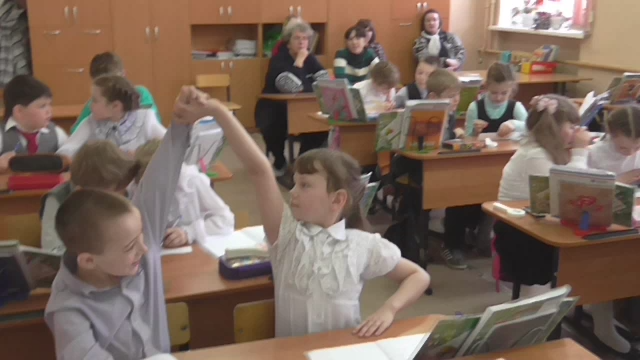 Витяскромныйзастенчивыйвоспитанный- Какой совет дал Коля? Найдите в тексте и прочитайте.С. 24   2 абзац- Как характеризует Колю его ответ? Он безразлично отнёсся к тому, что Витя потерял свой завтракИз словаря настроений выберите,  какой Коля. Работаем в парах.Коляравнодушныйжадныйбезразличныйэгоистичныйсамодовольный- Какой совет дал Миша? Найдите в тексте и  попробуйте прочитатьС.25  2  абзац- Как характеризует Мишу его ответ?Он не посочувствовал товарищу, отнёсся равнодушно.- Выберите из словаря настроений,  какой  Миша. Работаем в парах.Мишаравнодушныйжадныйбезразличныйэгоистичный-  Если бы вас попросили представить характер этих мальчиков в цвете, какие бы вы краски для этого выбрали? Подумайте в парах. Выберите на парте кружки нужного цвета.(Дети  показывают учителю кружки холодных цветов:  Синий, фиолетовый, чёрный.Учитель свои кружки холодных цветов  прикрепляет на доске.)- Верно, краски холодные, потому что мальчики были сами холодные и безразличные к чужой беде.- А как поступил Володя?Он не давал советы, а поделился с Витей завтраком, это лучше чем советы Коли и Миши, которые ничем Вите не помогли.- Подтвердите словами из текста.С.25 последний абзац- Каким был Володя?-6-Внимательным, готов прийти на помощь, добрый, бескорыстный-  Выберите из словаря настроений слова, которые передают черты характера этого мальчика.Володятактичный, внимательный, добрый заботливый, бескорыстный, отзывчивый - Если бы вас попросили представить характер Володи в цвете, какие бы вы краски для этого выбрали? (Дети показывают учителю кружки тёплых цветов: Красный, жёлтый, оранжевый.Учитель свои кружки тёплых цветов  прикрепляет на доске.)-  Мальчик был добрый как солнышко, которое согревает всех своим теплом.- Кто из героев соответствует всем характеристикам настоящего друга?(обращение к кластеру).- Кто из них оказался настоящим товарищем?Володя- Почему?Он не давал советов, а просто поделился, не оставил товарища в беде.- От него как от солнышка шла доброта, забота, отзывчивость. Предлагаю отметить эти качества характера солнышком.- С кем из мальчиков, хотели бы вы подружиться? Почему? С Володей, потому, что он настоящий товарищ, выручил Витю, пожалел его, помог, не давал советы, сразу пришёл на помощь.- Чтобы иметь товарища – нужно самому быть товарищем.- Ребята, а если  кто-то из одноклассников забудет завтрак, знаете теперь,  как поступить?Поделиться- Ребята, прочитайте ещё раз,  как называется рассказ?«Три товарища» - Сколько на самом деле у Вити  настоящих товарищей?Один- Почему?Только один Володя не оставил Витю в беде, поделился своим завтраком, оказал помощьVII . Чтение произведения по ролям- Мы рассмотрели знакомую ситуацию, поняли кто такой настоящий товарищ.- А сейчас попробуем  прочитать  по ролям, попробуем показать героев такими, какими их изобразил автор.   - Сколько  героев нам потребуется (Автор, Витя, Миша, Коля, Володя)  (5 человек у доски)- Оцените, как читали ребята.  VIII . Обобщение изученного. (Работа с пословицами).  ( Слайд  14) - Вспомните эпиграф к нашему уроку«Лучше хорошо поступить, чем хорошо говорить.- Как эта пословица связана с произведением В. Осеевой?-7-Миша и Коля давали советы Вите, а не помогли. Володя не раздумывая разломил свой завтрак и протянул товарищу. В трудной ситуации мало говорить и давать советы, нужно скорее помочь. Совет хорош, а дело лучше.( Слайд  15) - Какие пословицы  можно соотнести с рассказом? (Дети читают пословицы со слайдов) 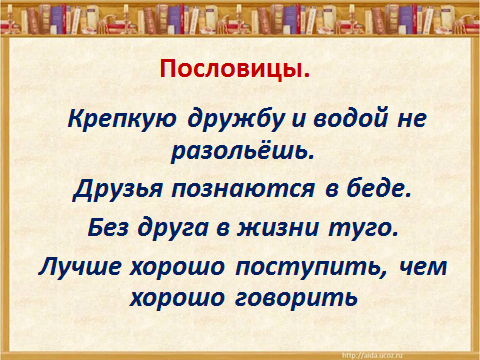 (Дети  выбирают вторую и четвёртую пословицу,  обосновывают свой ответ.)- Да, в трудной ситуации мало говорить и давать советы, нужно скорее помочь. Совет хорош, а дело лучше. IX .  Итог урока.Какой рассказ мы прочитали на уроке? Рассказ В. Осеевой «Три товарища»Что в отношениях героев осуждает В. Осеева? Жадность, Равнодушие. Как вы думаете, почему Осеева написала этот рассказ? Друзьям нужно помогать. Она хотела показать какими могут быть друзья. Как плохо не помочь другу. - Невозможно научиться дружить на одном уроке. Я надеюсь произведения В. Осеевой помогут вам задуматься о дружбе.Работа в группах- Ребята, а сейчас я вам предлагаю поработать в группах и составить синквейн к слову товарищ. Своё понимание слова «товарищ».  - Чтобы работать в группе помните как ведут себя товарищи.   (  Слайд 16)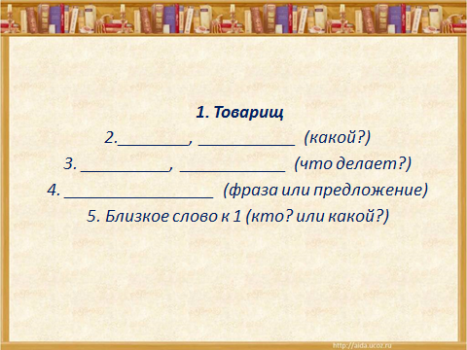  (  Слайд 16) Проверка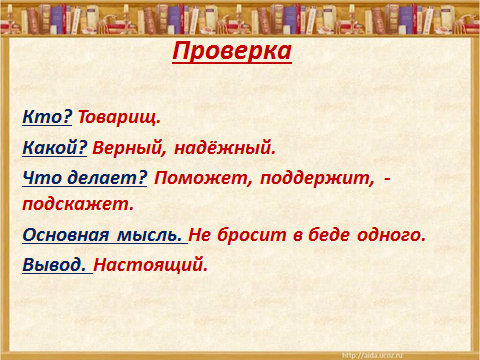 -8-X.  Рефлексия- Литература даёт нам уроки жизни. Читая произведения, мы получаем их.Давайте вместе попробуем этот урок извлечь из рассказа В. Осеевой.Нужно к товарищам относиться с «душой», помогать им и не бросать в трудную минуту, совершать добрый поступок бескорыстно.-  Наш урок подошёл к концу. ( Слайд  16)- Можно ли утверждать, что мы достигли цели урока? (вернуться к слайду)Познакомиться с произведением …….. учиться оценивать…..определить  главную мысль … (друзья познаются в беде)( Слайд  17)А сейчас продолжите одно из предложений на слайдеЯ  сегодня понял(а),  что…Мне понравилось…Я могу похвалить одноклассников за…    -  Оцените свою работу на уроке. На столе у вас лучики солнца. Возьмите только один лучик, который больше всего подходит к вашему оцениванию урока.                                                                                                -  «Жёлтый» - Если вам было интересно, вы узнали новое. «Оранжевый» - Если вам было интересно, но немного трудно. «Красный» - Вам было неинтересно, вы ничего не узнали. Каждый имеет право на своё мнение. Прикрепите его к нашему солнышку.- Спасибо за урок!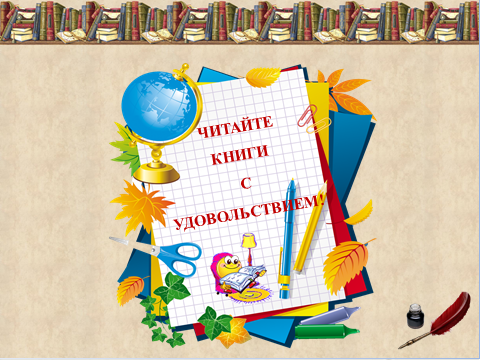 Приложение.Характеристика героевравнодушный		жадный			   безразличныйтрудолюбивый		послушный		   отзывчивыйскромный			смелый			   ласковыйвнимательный		добрый			   честныйумный				справедливый	   приветливыйщедрый				заботливый		   находчивый